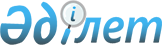 О признании утратившими силу некоторых решений Жанакорганского районного маслихатаРешение Жанакорганского районного маслихата Кызылординской области от 29 ноября 2021 года № 116. Зарегистрировано в Министерстве юстиции Республики Казахстан 14 декабря 2021 года № 25771
      В соответствии со статьей 27 Закона Республики Казахстан "О правовых актах" Жанакорганский районный маслихат РЕШИЛ:
      1. Признать утратившими силу некоторые решения Жанакорганского районного маслихата согласно приложению к настоящему решению.
      2. Настоящее решение вводится в действие со дня первого официального опубликования. Перечень утративших силу некоторых решений Жанакорганского районного маслихата
      1. Решение Жанакорганского районного маслихата "Об утверждении правил управления бесхозяйными отходами, признанными решением суда поступившими в коммунальную собственность" от 16 ноября 2017 года № 05-16/167 (зарегистрировано в Реестре государственной регистрации нормативных правовых актов под номером 6053, опубликовано в Эталонном кантрольном банке нормативных правовых актов Республики Казахстан от 13 декабря 2017 года);
      2. Решение Жанакорганского районного маслихата "Об утверждении норм образования и накопления коммунальных отходов, тарифов на сбор, вывоз и захоронение твердых бытовых отходов по Жанакорганскому району" от 22 апреля 2019 года № 335 (зарегистрировано в Реестре государственной Регистрации нормативных правовых актов под номером 6778, опубликовано в Эталонном кантрольном банке нормативных правовых актов Республики Казахстан от 8 мая 2019 года);
      3. Решение Жанакорганского районного маслихата "Об утверждении тарифов на переработку твердых бытовых отходов по Жанакорганскому району" от 29 ноября 2019 года № 381 (зарегистрировано в Реестре государственной регистрации нормативных правовых актов под номером 7004, опубликовано в Эталонном кантрольном банке нормативных правовых актов Республики Казахстан от 5 декабря 2019 года).
					© 2012. РГП на ПХВ «Институт законодательства и правовой информации Республики Казахстан» Министерства юстиции Республики Казахстан
				
      Временно испольняющий обязанности секретаря Жанакорганского районного маслихата 

М. Балкожаев
Приложение к решениюЖанакорганского районного маслихатаот 29 ноября 2021 года № 116